ПРОЕКТ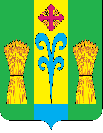 Р Е Ш Е Н И ЕСОВЕТА НОВОУМАНСКОГО СЕЛЬСКОГО ПОСЕЛЕНИЯЛЕНИНГРАДСКОГО РАЙОНАот ______________                                                                                       № ______поселок ОктябрьскийОб утверждении проекта «Организация дорожного движения на автомобильных дорогах (улицах) на территории Новоуманского сельского поселения Ленинградского района»В соответствии со статьей 6, пунктом 2 статьи 21 Федерального закона от 10.12.1995 года №196-ФЗ «О безопасности дорожного движения», Приказом Минтранса РФ от 17 марта 2015 года № 43 «Об утверждении Правил подготовки проектов и схем организации дорожного движения», Письмом МВД РФ от 02.08.2006 №13/6-3853, Росавтодора от 07.08.2006 №01-29/5313 «О порядке разработки и утверждения проектов организации дорожного движения на автомобильных дорогах», статьей 16 Федерального закона от 06.10.2003 года №131-ФЗ «Об общих  принципах местного самоуправления в Российской Федерации», статьей 37 Устава Новоуманского сельского поселения  и в целях создания условий для обеспечения безопасности дорожного движения на территории Новоуманского сельского поселения, Совет Новоуманского сельского поселения Ленинградского района р е ш и л:         1.Утвердить проект «Организация дорожного движения на автомобильных дорогах (улицах) на территории Новоуманского сельского поселения Ленинградского района».          2.Отделу по общим вопросам опубликовать настоящее решение в газете «Поселковые вести» и разместить на официальном сайте Новоуманского сельского поселения в информационно-телекоммуникационной сети «Интернет».3. Контроль за исполнением данного решения возложить на постоянную комиссию Совета Новоуманского сельского поселения Ленинградского района по вопросам агропромышленного комплекса, транспорта, связи, строительства и ЖКХ (Буряк).4. Настоящее решение вступает в силу с момента его опубликования.Глава Новоуманского сельского поселения Ленинградского района	                              		                 В.А. Белик